PréambuleLa loi pour la reconquête de la biodiversité, de la nature et des paysages a été adoptée le 20 juillet 2016 (Jo du 09/08/2016).La loi introduit des évolutions majeures à approfondir et notamment dans le domaine de la communication, de l’information, de l’éducation et de la sensibilité du public.La politique partenariale : Quels objectifs ?Partager la connaissance de l’eau et de la biodiversité, Informer sur la thématique de l’eau et de la biodiversité,Sensibiliser tous les publics à la préservation de l’eau et de la biodiversité,Faire participer le public à des actions et des projets,Accentuer la communication institutionnelle de l’agence de l’eau : retour sur image, Conforter la place de l’agence comme acteur de l’eau et de la biodiversité au travers de ses missions (soutien financier, technique, conseil, données et information sur l’eau et la biodiversité), de ses thématiques engagées (priorités du programme d’intervention en cours : domaine d’intervention et/ou secteur).Appel à projets biodiversité…quels objectifs ?Répondre à la loi sur la reconquête de la biodiversité en facilitant et encourageant la mobilisation citoyenne,Susciter l’envie d’agir pour la biodiversité, Promouvoir les actions d’éducation à l’environnement.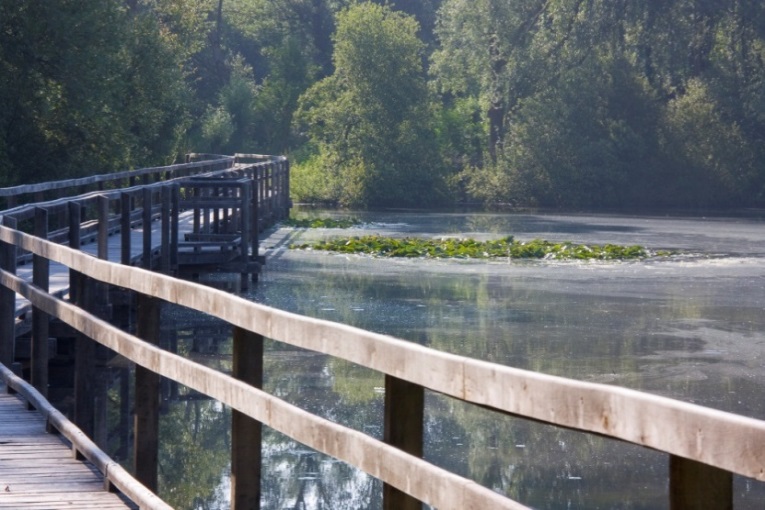 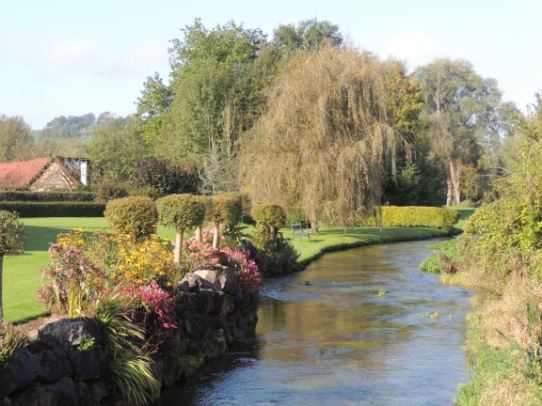 Pour accompagner la mise en œuvre opérationnelle de la loi sur la reconquête de la biodiversité, l’agence de l’eau vous propose de vous associer à elle pour initier un projet lié à cette thématique en lien avec l’eau et les milieux aquatiques et en y développant un volet communication fort.Sont concernées les actions de communication, de sensibilisation et d’éducation du public suivantes :Création de supports de comPlaquette, brochure, film, exposition, vidéo, site internet, application, outils pédagogiquesMise en place d’un événementJournée thématique, cycle d’animations, projet artistique, conférenceAction de sensibilisationNettoyage de rivière ou ramassage de déchetsCréation d’un jardin pédagogique sans phytoInstallation de ruches ou d’hotels à insectesPlantation d’arbres dans le cadre d’une action de sensibilisationModalités de sélectionLes projets seront retenus selon les critères indiqués dans ce cahier des charges : recevabilité, techniques et retour sur images.   Porteur de projetLes structures suivantes sont habilitées à proposer un projet : Collectivités et leurs groupements, syndicats mixtes ou établissements publics (Conservatoire du littoral, Voies Navigables de France, Chambres d’Agriculture...) développant un partenariat avec le tissu associatif local (associations de protection de la nature, structures d’insertion, etc.) Associations lois 1901 (Conservatoires d’Espaces Naturels, Associations Agréées au titre de la protection de l’Environnement dont les structures agréées en termes de chasse et de pêche...)Usagers économiques y compris dans le domaine agricoleRéception des projetsLes propositions doivent parvenir à l’agence pour le  31 janvier 2017. Les projets devront être mis en œuvre durant l’année 2017. Taux de subventionSelon la délibération n° 12-A-047 du Conseil d’Administration de l’Agence de l’Eau Artois Picardie du 27/09/2012, relative à l’information, la communication et l’éducation à l’environnement : - l’agence peut apporter une participation financière aux opérations de partenariat (hors scolaires) à un taux maximal de 50% du montant des dépenses prises en compte, la participation financière de l’Agence de l’Eau étant plafonnée à 30 000 euros.Critères de sélectionConformement à la circulaire du 29 septembre 2015 relative aux nouvelles relations entre les pouvoirs publiques et les associations : déclinaison de la charte des engagements réciproques et soutien public aux associations, relatif aux comptes certifiés si les dons et les subventions annuelles sont > à 153 000 €, et le plus récent rapport d’activités approuvé.ContractualisationL’agence de l’eau contractualise le partenariat par la notification d’un acte d’attribution.Ce document rappelle les modalités de réalisation du projet et les engagements pris par le porteur de projet.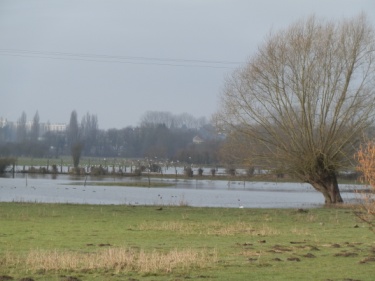 Versement de subventionLe versement de la subvention se fait à réception des éléments permettant  d’évaluer le projet, dans le respect des délais indiqués : une lettre de demande de versement de subvention, un bilan complet du projet avec photos ou revue de presse, un récapitulatif, daté et signé, des dépenses effectuées dans le cadre du projet.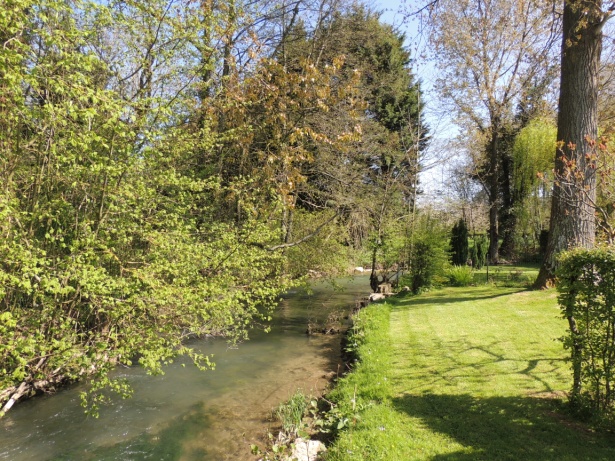 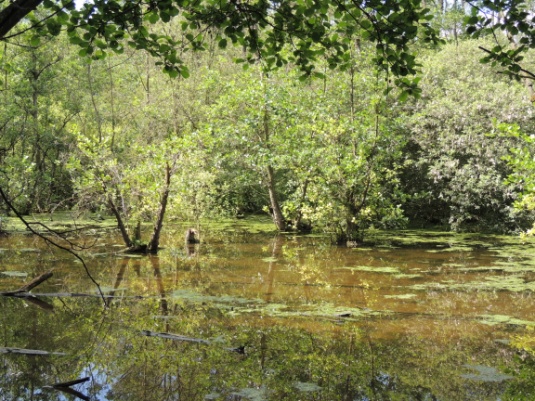 LE  PROJETThème choisi  en lien avec la biodiversité* :  accompagnement de création d’un support de communication accompagnement d’un événement accompagnement d’une action de sensibilisation*cocher la ou les cases correspondante(s). Lien avec l’eau et les milieux aquatiques indispensable Volet communication obligatoire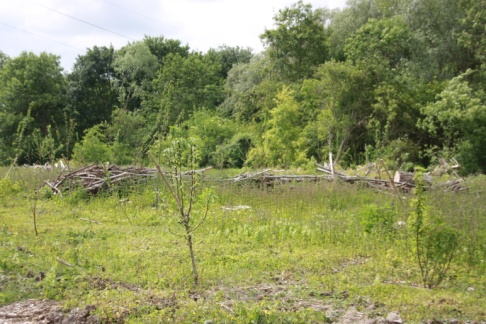 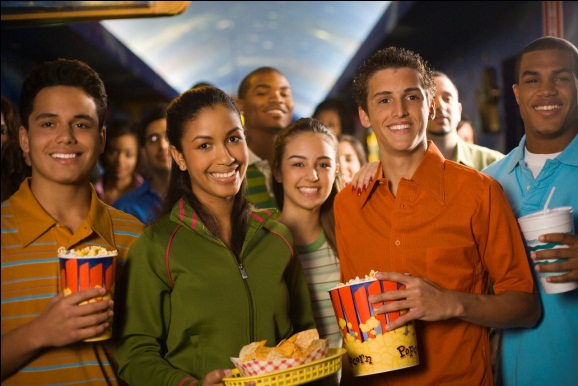 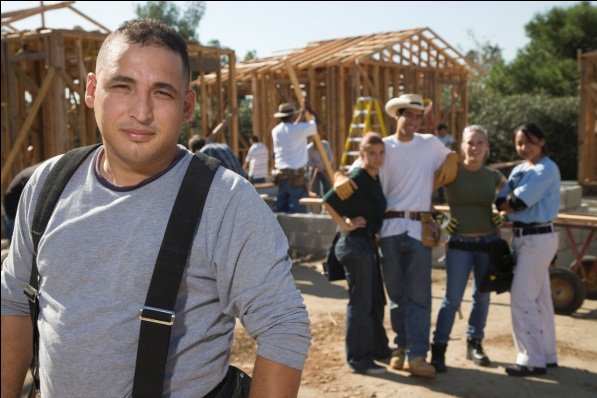 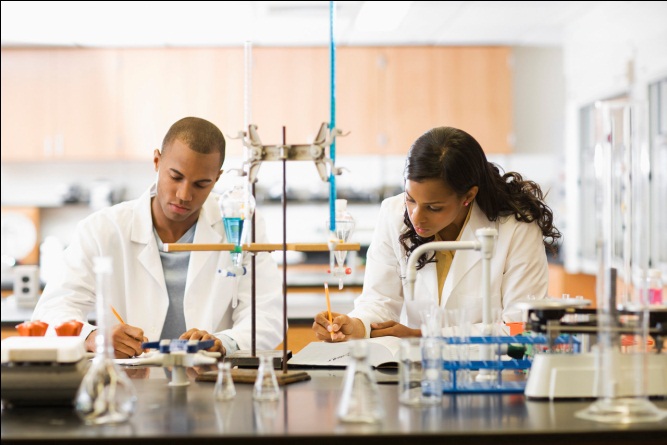 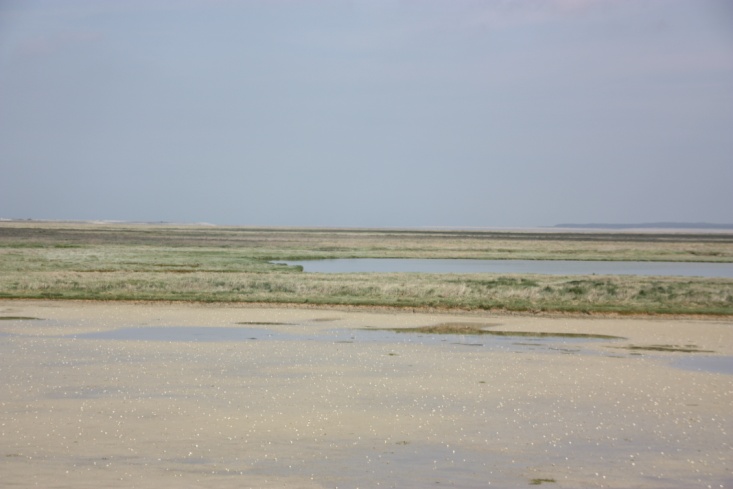 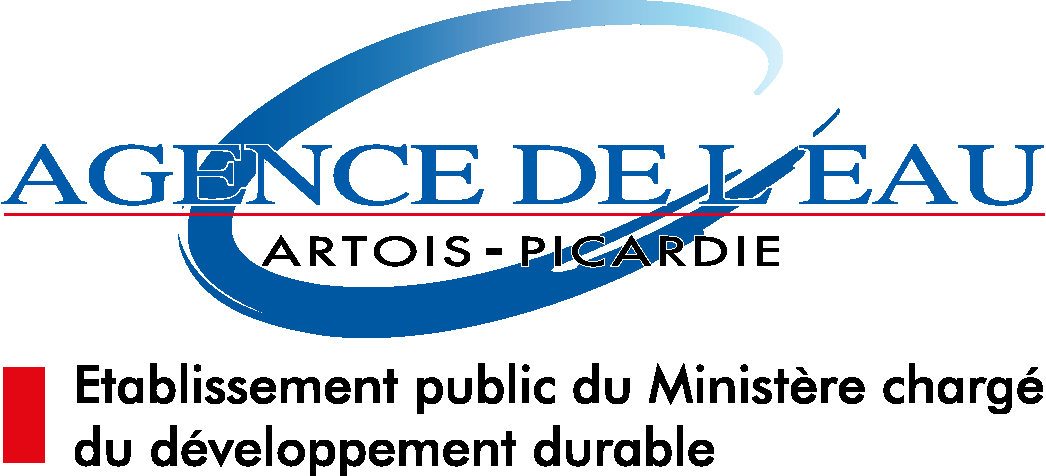 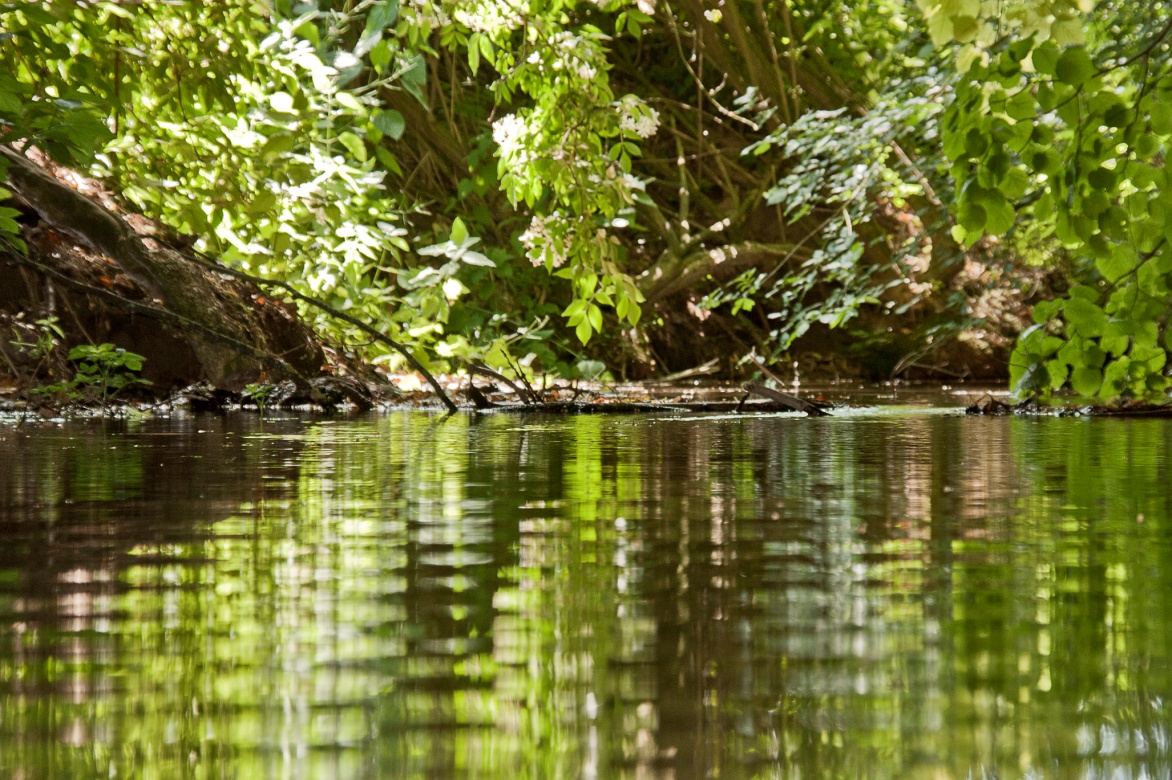 Critères de recevabilitéCritères techniquesCritères“Retour sur image”Courrier de demandeImplantation géographiqueReprésentation officielle de l’agence (discours lors d’un événement public)Présentation du projetDate ou période de réalisationValorisation du partenariat (fiche « Agence de l’eau dans le dossier de presse…), logo…Statuts du porteurRayonnement de l’actionPromotion des intérêts de l’agence au sein du Comité de PilotageRIB+ SIRET/SIRENENature du publicCommunication autour du projet : Quels outils ? pour quelle cible ?Conformité aux objectifs de l’agenceNature de l’action et de son contenuBudget prévisionnel globalAdéquation de la thématique avec les objectifs et les messages de l’agencePas de dossier de communication antérieur non soldé à l’agenceCohérence du projet avec le thème de l’appel  à projetsComptes approuvés du dernier exercice comptable closEléments de diagnostic / genèse du projetLe rapport du commissaire au compte relatif aux comptes certifiés si les dons et subventions annuels sont > à 153 000 €Objectifs opérationnels définisLe plus récent rapport d’activité approuvéCritères d’évaluationPromotion de l’actionAides d’état obtenues au cours des 3 derniers exercices fiscauxAides d’état obtenues au cours des 3 derniers exercices fiscauxAides d’état obtenues au cours des 3 derniers exercices fiscauxOrganismes financeursmontants201420152016